УКРАЇНА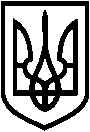 КРЕМІНСЬКА РАЙОННА ДЕРЖАВНА АДМІНІСТРАЦІЯ ЛУГАНСЬКОЇ  ОБЛАСТІВІДДІЛ  ОСВІТИКод ЄДРПОУ 02142023    НВК «КРЕМІНСЬКИЙ ЗЗСО І-ІІІ СТ. №3-ЗДО»Код ЄДРПОУ 35753017НАКАЗвід 29.05.2020 року									№ 12Про відрахування вихованців групи повного денного перебування «Усмішка»НАКАЗУЮ:Відрахувати зі списку групи  повного денного перебування «Усмішка» з 29.02.2020 року таких вихованців:Козленка Германа Сергійовича - 12.09.2014 року народження;Кривобок Марію Сергіївну - 27.06.2014 року народження;Крамаренко Софію Михайлівну - 15.04.2014 року народження;Музирю Олександра Романовича - 06.10.2013 року народження;Рухло Максима Олександровича - 09.03.2013 року народження;Рухло Олексія Олексійовича - 24.04.2014 року народження;Черепню Андрія Геннадійовича - 10.05.2014 року народження.Підстава: особисті заяви батьків.Директор НВК 					Ірина РЕШЕТНЯК